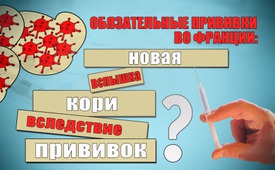 Обязательные прививки во Франции: новая вспышка кори вследствие прививок?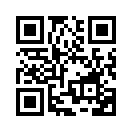 В связи с новой вспышкой кори число обязательных прививок во Франции с 2018 года будет увеличено от трёх до одиннадцати. 
Однако, согласно исследованиям биолога доктора Саиринн Бен Маму, прививка от кори способствует только кратковременному иммунитету. Это значит, что самозащита организма против инфекции длится только короткое время. На основании этих сведений встаёт вопрос: «Может ли увеличение числа обязательных прививок действительно защитить от вспышек кори?».14 июля премьер-министр Франции Эдуар Филипп объявил, что число обязательных прививок в стране с 2018 года будет увеличено от трёх до одиннадцати. Основанием для этого была новая вспышка кори. Но, по словам биолога доктора Саиринн Бен Маму, вспышку кори предвидели, и она была предсказана экспертами-эпидемиологами. Новая вспышка кори возникла не от слишком слабого охвата населения прививками, как утверждает ВОЗ, но вследствие самих прививок. Согласно её исследованиям, прививка от кори способствует только кратковременному иммунитету, а это значит, что самозащита организма против инфекции длится только короткое время. До введения прививок кори многие дети переносили эту болезнь и приобретали пожизненный иммунитет, который доходил в индустриальных странах до 100 % у взрослого населения. Антитела во время беременности и грудного вскармливания передавались от матери к ребёнку. Благодаря этому новорожденные, более предрасположенные к болезням, были защищены. Если дети и заболевали корью, они обладали частичным иммунитетом и могли победить болезнь. Доктор Саиринн Бен Маму объясняет: 
„Ретроспективный взгляд на прошедшие 40 лет даёт нам объективные данные, чтобы понять влияние прививок против кори. Исследования, в которых влияние прививок на иммунную систему было изучено в течение нескольких поколений, пришли к тому же результату. Число антител (и, тем самым, самозащита) сокращается от одного поколения привитых к другому.“ 
В свете таких фактов, увеличение числа обязательных прививок едва ли принесёт желаемый эффект – кроме как для бюджета самой фарминдустрии.от mal.Источники:http://www.lexpress.fr/actualite/societe/sante/quels-vaccins-vont-devenir-obligatoires-en-2018_1924366.html
https://www.neosante.eu/vaccin-de-la-rougeole-chronique-dune-catastrophe-annoncee/Может быть вас тоже интересует:---Kla.TV – Другие новости ... свободные – независимые – без цензуры ...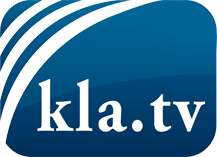 О чем СМИ не должны молчать ...Мало слышанное от народа, для народа...регулярные новости на www.kla.tv/ruОставайтесь с нами!Бесплатную рассылку новостей по электронной почте
Вы можете получить по ссылке www.kla.tv/abo-ruИнструкция по безопасности:Несогласные голоса, к сожалению, все снова подвергаются цензуре и подавлению. До тех пор, пока мы не будем сообщать в соответствии с интересами и идеологией системной прессы, мы всегда должны ожидать, что будут искать предлоги, чтобы заблокировать или навредить Kla.TV.Поэтому объединитесь сегодня в сеть независимо от интернета!
Нажмите здесь: www.kla.tv/vernetzung&lang=ruЛицензия:    Creative Commons License с указанием названия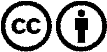 Распространение и переработка желательно с указанием названия! При этом материал не может быть представлен вне контекста. Учреждения, финансируемые за счет государственных средств, не могут пользоваться ими без консультации. Нарушения могут преследоваться по закону.